OFFICE SAFETY INSPECTIONOK = Good ConditionNR = Needs Repair, Replacement, or ReviewNA = Not Applicable to This InspectionThe categories and items on this checklist may not be all-inclusive. Consider adding items to this list to cover your work processes more accurately.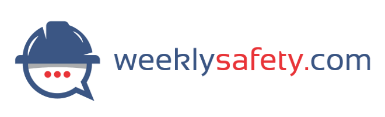 CompanyDateSupervisorInspector=